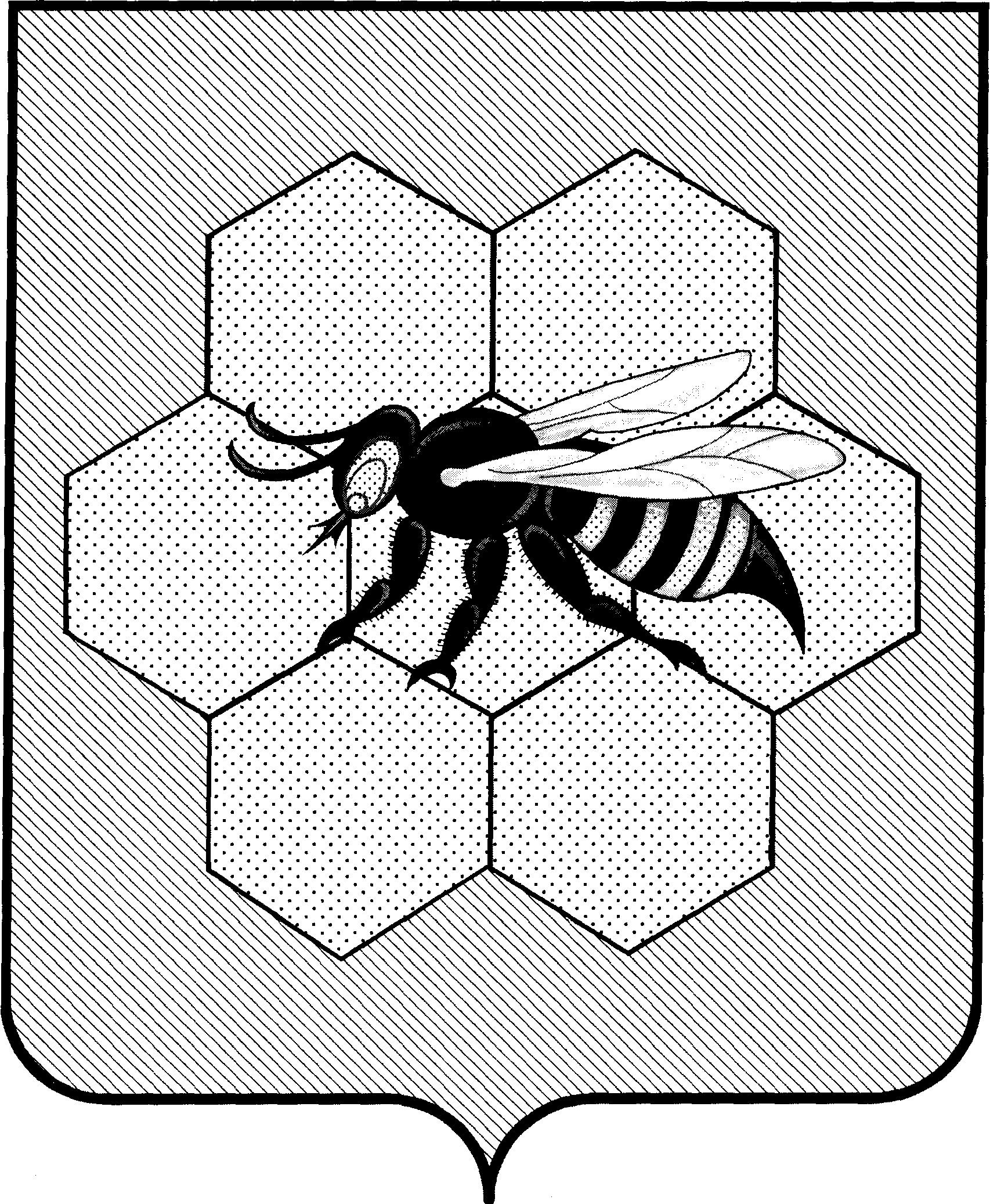 администрацияСельского поселенияПестравкаМуниципального районаПестравский           Самарской области,446160, с. Пестравка, ул.50 лет Октября, 40Телефон: 2-13-44, 2-19-44; Факс: 2-13-44                       sppestravka@yandex.ru    ПОстановление             От 28.02.2024 г №   31  	В соответствии с Федеральным законом «О защите населения и территорий от чрезвычайных ситуаций природного и техногенного характера» от 21.12.1994 года № 68 – ФЗ, руководствуясь Федеральным Законом «Об общих принципах организации местного самоуправления в Российской Федерации» от 06.10.2003г №131 – ФЗ и Уставом сельского поселения Пестравка, в целях предотвращения и сохранения возможного ущерба от весеннего паводка в 2024 году, ПОСТАНОВЛЯЮ:1. Создать при администрации сельского поселения Пестравка комиссию по обеспечению подготовки и пропуску паводковых вод в составе согласно Приложения № 1.Решения, принимаемые комиссией, связанные с вопросами паводковых вод являются обязательными для руководителей всех организаций и предприятий, находящихся на территории сельского поселения Пестравка.2. Сформировать оперативную группу для эффективности и достаточности проводимых противопаводковых мероприятий. Приложение № 23. Мероприятия по подготовке к пропуску весенних паводковых вод в 2024 году – утвердить. Приложение № 3.3.1. На время весеннего паводка, во избежание несчастных случаев и чрезвычайных ситуаций запретить пешеходам пользоваться подвесным мостом по ул. Набережная через реку Пестравочка, а также закрыть проезд по плотине на пересечении ул. Самарской и ул. Октябрьской.3.2. При необходимости организовать эвакуацию населения из зоны подтопления, определив пунктом временного размещения эвакуированных граждан — МКДЦ Пестравского района (ул. Крайнюковская д. 63).3.3. Определить пунктом временного размещения эвакуированного скота - производственные базы «ИП Салехова А.Я.» при наличии кормовой базы собственников скота. 3.4. Комиссии проработать детально вопрос о размещении эвакуированных жителей и скота с улиц сел Пестравка, Тяглое Озеро и д. Садовка, расположенных в зонах возможного затопления.3.5. Членам комиссии установить линейки контроля подъема уровня воды на железобетонной переливной плотине. Определить точку отсчета со стороны сухого откоса плотины.3.6. Создать бригаду по оперативному реагированию и организовать круглосуточное дежурство бригады и высоко проходимой техники на открываемой переправе при затоплении участков автодорог, переливных мостов.3.7. Комиссии предусмотреть освещение моста через р. Пестравочка на пересечении ул. Самарская и ул. Октябрьская в ночное время, содержание его в исправном состоянии.3.8. Арендаторам прудов провести проверку состояния ГТС на предмет выполнения неотложных мероприятий для обеспечения безаварийного пропуска паводковых вод, организовать круглосуточный контроль за состоянием ГТС их пропускной способностью, ледовой обстановкой, интенсивностью подъема уровня воды.4. Комиссии заключить предварительные договора о наличии резервов и аварийных запасов материальных средств для предупреждения и ликвидации возможных ЧС.5. Рекомендовать МКУ «Отделу по управлению муниципальным имуществом и земельными ресурсами администрации муниципального района Пестравский Самарской области» провести комплексные меры по обеспечению безопасности бесхозяйственных ГТС, в период весеннего паводка на территории с/п Пестравка.6. Рекомендовать руководителям колхоза, предприятий, организаций:6.1. Обеспечить выполнение утверждённых настоящим Постановлением мероприятий по подготовке к пропуску паводковых вод в установленные сроки.6.2. Рекомендовать соответствующим службам организовать защиту дорог, линий связи и электропередачи, жилых домов и других объектов с привлечением собственных сил и за счёт собственных средств.6.3. Рекомендовать директору ООО «Агроресурс» (Казачковой И.О.) - обеспечить своевременный завоз горюче – смазочных материалов для техники до возможного затопления дорог.7. Контроль за выполнением настоящего Постановления оставляю за собой.Глава сельского поселенияПестравка                                                                                     С.С. Плеванюк.Сорокин А.В. 8 846 74 2 11 97Приложение № 1. КОМИССИЯпо подготовке и проведению паводка при администрации сельского поселения Пестравка.Приложение № 2 ОПЕРАТИВНАЯ ГРУППАпо проведению паводка при администрации сельского поселения Пестравка.Приложение №3 Мероприятияпо пропуску весенних паводковых вод в 2024 году на территории сельского поселения Пестравка.1. Рекомендовать ООО «Агроресурс» разработать и утвердить план мероприятий по пропуску весенних паводковых вод.Срок: до 20 марта 2024г.Ответственные: Казачкова И.О.2. В селах Пестравка и Тяглое Озеро определить количество дворов возможного затопления.Срок: до 20 марта 2024г.Ответственные: Сорокин А.В., Самарбаев Х.3. Обеспечить готовность резервов финансовых и материальных ресурсов, для ликвидации чрезвычайных ситуаций, связанных с паводком.                       Ответственные: Батова Н.А.  4. Рекомендовать определить наличие и готовность транспорта в хозяйствах, на предприятиях, количество людей, задействованных в случае возникновения необходимости эвакуации жителей, животных, имущества, материальных ценностей.Срок: до 20 марта 2024 года.Ответственные: в с. Тяглое Озеро Казачкова И.О., Самарбаев Х в с. Пестравка Бондарев Д.Н., Ковров А.В.5. При возникновении ЧС, связанных с паводком, сообщения передаются врабочее время по тел.: 2-14-32, в ночное время по тел.: 2-15-97,2-14-02,2-18-35.6. Рекомендовать на период паводка своевременно завезти нужное количество товаров первой необходимости, а также горюче – смазочных и других материалов.Срок: до 20 марта 2024 годаОтветственные: Казачкова И.О.7. Рекомендовать в целях предохранения плотин от разрушения и сохранения необходимого уровня воды в прудах необходимо:проинструктировать лиц, взявших пруды в аренду о мерах профилактики связанных с эксплуатацией плотин в период весеннего паводка;разработать и согласовать мероприятия по пропуску весенних паводковых вод;до начала заполнения прудов талыми водами очистить водоспуски.Срок: 20 марта 2024 годаОтветственные: Сорокин А.В., арендаторы прудов.8. Убрать мусор, снег от труб, препятствующий свободному проходу талых вод,на плотине через реку Пестравочка. Провести очистку каналов водоотведения в селе Пестравка. Подготовить плав-средство, укомплектовать его средствами безопасности,провести инструктаж с водителями лодок, катеров по безопасности перевозке,людей по воде.		Срок: до 25 марта 2024 года.		Ответственные: Бондарев Д.Н., Осипов А.В.9. Обеспечить дополнительное укрепление и сохранность понтонного моста через реку Большой Иргиз и после паводка установить его на прежнее место.Ответственные: Сорокин А.В.Администрации сельского поселения Пестравка - оповестить граждан подтапливаемых улиц о начале их эвакуации из зон бедствия в соответствии с утверждёнными и доведёнными до населения через председателей и членов уличных комитетов планами.                      Ответственные: с. Пестравка Сорокин А.В.                                  с. Тяглое Озеро, д. Садовка  Самарбаев Х.Рекомендовать Бондареву Д.Н., Осипову А.В., Коврову А.В. подготовить технические средства, необходимые для выполнения работ по предотвращению возникновения чрезвычайных ситуаций в период паводка 2024 года.Ответственные: Бондарев Д.Н., Осипов А.В.СПИСОК кол-во граждан, попадающих в зону затопления весеннего паводка на 2024 год.Дополнительный список граждан с. Пестравкапопадающих в зону затопления во время сильного половодья.Итого: при слабом затоплении – 35 домовладений (92 чел.)            при сильном затоплении – 59 домовладений (147 чел.)О подготовке к весеннему паводку 2024 года.1Плеванюк С.С.Глава сельского поселения Пестравка, председатель комиссии.Члены комиссии:Члены комиссии:Члены комиссии:1Бондарев Д.Н.Директора МАУ «КомЖилСервис» (по согласованию)2Казачкова И.О.директор ООО «Агроресурс» (по согласованию)4Светличный А.А.Главный лесничий Б-Глушицкого лесничества (по согласованию)5Решетников В.И.Главный врач ГБУЗ СО «Пестравская ЦРБ» (по согласованию)6Гераськина Ю.С.Участковый отделения МВД РФ по Пестравскому району (по согласованию)7Мясоедов О.М.Руководитель Пестравских РЭС ЗАО «Самарская сетевая компания» (по согласованию)8Гофман А.Е.Руководитель Пестравских РЭС ОАО (МРСК Волги) «Самарские распределительные сети» (по согласованию)9Иванов С.В.Руководитель управления № 11 «Пестравкарайгаз» филиала «Самарагаз ООО СВГК» (по согласованию)10Тихонов А.Ю.Руководитель ГБУ СО «СВО» Пестравская станция по борьбе с болезнями животных (по согласованию)11Яровенко С.В.Руководитель филиала ГУ СО «Центр по делам ГО, ПБ и ЧС»- ПСЧ-125 (по согласованию)12Журавлев Д.Е.ведущий специалист по охране окружающей среды муниципального района Пестравский (по согласованию)13Власов Н.ННачальник МКУ «Отдела по управлению муниципальным имуществом и земельными ресурсами администрации муниципального района Пестравский Самарской области» (по согласованию)14Батова Н.А.Бухгалтер администрации с/п ПестравкаБондарев Д.Н.Директор МАУ «КомЖилСервис»  (по согласованию)Пересыпкин А.В.Специалист МУП «ЖКХ Пестравского района» (по согласованию)Матюнин А.И.Водитель администрации с/п ПестравкаПильщиков С.В.Тракторист администрации с/п ПестравкаДеева Л.В.Рабочая по благоустройству администрации с/п ПестравкаЗинковский И.А.Рабочий по благоустройству администрации с/п Пестравка№ домаФ.И.О.Кол-во челКол-во животныхул. Набережнаяул. Набережнаяул. Набережнаяул. Набережная2Омельченко Анна Владимировна1-1АЛьвова Ольга Николаевна4-1БНоркин Василий Иванович--1Девятов Денис Олегович4-3Семёнов Александр Алексеевич2-4Петров Виктор Владимирович4Собака -1, кошка-15/1Сидоров Виталий Викторович1-5/2Кадацкий Виктор Евгеньевич1-6Крестов Виктор Кабрельевич2Собака-1 7Журавлёва Андрей Викторович5Птица 20, собака-1, кошка-1ул. 40 лет Победыул. 40 лет Победыул. 40 лет Победыул. 40 лет Победы1Сычёв Михаил Андреевич1Птица 13, козы 73Лосев Сергей Николаевич2 -5/1Берестов Сергей Иванович2Собака-15/2Пондина Александра Сергеевна7кошка-17Лебедева Ольга Анатольевна1-ул. Крайнюковскаяул. Крайнюковскаяул. Крайнюковскаяул. Крайнюковская2Неумывайкина Антонина Ивановна1-4/2Вшивцев Александр Михайлович3-4/1Сонькин Алексей Петрович5-6/1Жданова Марина Геннадьевна3Собака - 18Ильина Светлана Владимировна3Собака - 16/2Косицына Вера Сергеевна3Собака - 112Нестеренко Людмила Викторовна3Собака - 110Логинова Раиса Николаевна128Семиуглова Раиса Викторовна1-30аСавельев Виктор Сергеевич6-ул. Пролетарскаяул. Пролетарскаяул. Пролетарскаяул. Пролетарская73Пригодская Татьяна Петровна4-71Ланкин Павел Валентинович3кошка - 174Поварова Марина Анатольевна2-72Зинковский Иван Александрович1кошка - 153АБарков Андрей Николаевич3-55АУваров Дмитрий Александрович4собака-1, кошка - 1ул. Восточнаяул. Восточнаяул. Восточнаяул. Восточная4а/1Сухов Олег Александрович2собака-14а/2Давыдкин Александр Юрьевич3-16Мешалкин Александр Григорьевич1Птица – 10, кошка - 118Сидорин Сергей Витальевич3Птица 30Всего: 35 домовладений – 92, чел.Всего: 35 домовладений – 92, чел.Всего: 35 домовладений – 92, чел.Всего: 35 домовладений – 92, чел.ул. Майская ул. Майская ул. Майская ул. Майская ул. Майская 1/1Гриднева Ольга Васильевна22Птица -201/2Беликов Николай Петрович22Птица – 15, собака-1, кошка - 12/1Кузнецов Андрей Владимирович11Птица -602/2Бондарев Николай Николаевич22Птица - 253/1Дорохова Елена Павловна22Птица -6, кошка - 13/2Еремеева Ираида Яковлевна44-4/1Калашникова Людмила Михайловна11-4/2Воронин Алексей Анатольевич44Птица - 10, кошка - 15/1Леднева Татьяна Александровна44 птица-10, собака-15/2Сахнова Надежда Митрофановна33Птица -10, собака-1, кошка - 16/1Костькин Фёдор Павлович44Птица - 5, кошка - 16/2Костькин Сергей Ильич117/1Ушаков Владимир Викторович22Собака - 17/2Сорокин Владимир Иванович44птица - 10, кошка – 1, собака - 18/1Стальнов Роман Сергеевич44 Пчелосемей – 10, птица 10, кошка - 18/2Чащина Елена Серафимовна22кошка-3, собака - 19/1Герт Надежда Николаевна44кошка-19/2Фунтиков Петр Васильевич11-10/1Сахнов Андрей Анатольевич11-10/2Коминова Ольга Евгеньвна11-9А/2Ковалёва Валентина Александровна33Собака-19А/1Борзова Серафима Ивановна33Птица – 10, собака 111/1Баева Тамара Ивановна33Птица-10, собака-1, кошка 111/2Жамбатырова Ирина Игоревна44Птица – 12, собака 112/1Зинковский Николай Александрович33Птица- 10, пчелосемьи – 412/2Ермолаев Александр Евгеньевич1113/1Колодкин Юрий Сергеевич44Птица - 513/2Уваров Александр Фёдорович22-10АСадчиков Дмитрий Викторович44собака-1, кошка 114Писарев Александр Алексеевич33-ул. Коммунистическаяул. Коммунистическаяул. Коммунистическаяул. Коммунистическаяул. Коммунистическая2Шевелёв Алексей Павлович3Птица -9, козы- 4Птица -9, козы- 4ул. Восточнаяул. Восточнаяул. Восточнаяул. Восточнаяул. Восточная2Дорофеева Надежда Михайловна2 Собака - 1 Собака - 12А/1Шангов Андрей Александрович3Собака - 1Собака - 12А/2Норкина Ирина Александровна36Сахнов Петр Александрович2Собака - 1Собака - 18Бацыкин Владимир Александрович3 Птицы- 10, Собака - 1, кошка -1 Птицы- 10, Собака - 1, кошка -110Бобров Сергей Владимирович1--12Тихонова Валентина Михайловна1птица- 10, кошка -1птица- 10, кошка -114Тютюник Тамара Ивановна2Собака-2, кошка -1Собака-2, кошка -11Шишкин Виталий Юрьевич 2--3Нечепуркова Галина Андреевна1--5Носова Надежда Федоровна6Птица - 10, кошка-1Птица - 10, кошка-17Чащина Нина Федоровна1--9Бекетова Ольга Евгеньевна2--11Герасимов Артем Владимирович3Пчелосемьи 7, кошка 1, собака 1Пчелосемьи 7, кошка 1, собака 113Чернов Геннадий Александрович4Птица -10 Собака-1, кошка -1, свиньи 1Птица -10 Собака-1, кошка -1, свиньи 115Провоторов Дмитрий Евгеньевич4--17Жамбатыров Виктор Николаевич3Собака-1Собака-119Егоров Виктор Фёдорович2кошка – 2, собака-1кошка – 2, собака-121Лебедева Нина Дмитриевна1собака-1собака-1ул. Хлеборобовул. Хлеборобовул. Хлеборобовул. Хлеборобовул. Хлеборобов23Кожевникова Евгения Александровна---7Сычёв Василий Михайлович3собака-1собака-1ул. Южнаяул. Южнаяул. Южнаяул. Южнаяул. Южная2Калиничева Валентина Ивановна3д. Садовка, ул. Садовскаяд. Садовка, ул. Садовскаяд. Садовка, ул. Садовскаяд. Садовка, ул. Садовскаяд. Садовка, ул. Садовская1Данько Виталий Васильевич2собака-1собака-131Пилявцев Игорь Леонидович3Кошка 1Кошка 110Кошкина Людмила Александровна---16Крылов Николай Иванович---22Парамонова Валентина Валентиновна4собака-1собака-128Костенко Таисия Николаевна1Птица 15, собака-1, кошка 2Птица 15, собака-1, кошка 230Козленко Мария Гавриловна1Птица 10, собака-1, кошка 1Птица 10, собака-1, кошка 1Всего: 59 домовладений –  147 чел.Всего: 59 домовладений –  147 чел.Всего: 59 домовладений –  147 чел.Всего: 59 домовладений –  147 чел.Всего: 59 домовладений –  147 чел.